САРАТОВСКАЯ ГОРОДСКАЯ ДУМАРЕШЕНИЕ21.06.2022 № 19-222                                                                                  г. СаратовО внесении изменений в  решение Саратовской городской Думы                    от 06.09.2012 № 17-209 «О Порядке предоставления жилых помещений муниципального специализированного жилищного фонда»В соответствии со статьей 24 Устава муниципального образования «Город Саратов» Саратовская городская ДумаРЕШИЛА:1. Внести в Приложение к решению Саратовской городской Думы от 06.09.2012 № 17-209 «О Порядке предоставления жилых помещений муниципального специализированного жилищного фонда» (с изменениями от 19.12.2013 № 30-344, 18.02.2016 № 56-601, 12.10.2016 № 5-21, 23.04.2020 № 65-518) следующие изменения:1.1. Пункт 2.4. изложить в новой редакции:«2.4. Для рассмотрения заявления необходимы следующие документы:- копии трудового договора и приказа о приеме на работу, заверенные в установленном порядке;- копии документов, подтверждающих избрание на выборную должность (гражданам, замещающим выборные муниципальные должности);- документы, удостоверяющие личность заявителя и всех членов семьи, указанных в заявлении (копии и оригиналы);	- документы, содержащие сведения о регистрации по месту жительства заявителя и членов его семьи; 	- копии документов, подтверждающих право собственности на жилые помещения, право собственности на которые не зарегистрировано в едином государственном реестре недвижимости (в случае наличия таких жилых помещений у заявителя и членов его семьи);	- документ, содержащий сведения из единого государственного реестра недвижимости о зарегистрированных правах заявителя и членов его семьи на объекты недвижимого имущества, в том числе на фамилию, имя, отчество, имевшиеся у них до их изменений, если такие изменения производились;	- копия договора социального найма жилого помещения или договора найма жилого помещения жилищного фонда социального использования (в случае если заявитель и (или) члены его семьи занимают такие жилые помещения);	-  копия вступившего в законную силу решения суда об установлении места жительства заявителя или заявителя и членов его семьи в случае отсутствия у указанных лиц регистрации по месту жительства;- копия вступившего в законную силу решения суда о признании гражданина членом семьи заявителя - при наличии такого решения;- свидетельства о государственной регистрации актов гражданского состояния, выданные компетентными органами иностранного государства, и их нотариально удостоверенный перевод на русский язык (при их наличии);- свидетельства об усыновлении, выданные органами записи актов гражданского состояния или консульскими учреждениями Российской Федерации (при их наличии);- документы о государственной регистрации актов гражданского состояния, в том числе об изменении имени, включающего фамилию, собственно имя и (или) отчество, заявителя и членов его семьи, если такое изменение производилось в связи с государственной регистрацией заключения брака, расторжения брака, перемены имени, установления отцовства;- заверенная многофункциональным центром копия комплексного запроса, в случае обращения заявителя в многофункциональный центр с комплексным запросом.Документы, находящиеся в распоряжении органов государственной власти, органов местного самоуправления, а также подведомственных им организаций и учреждений, подлежат получению в рамках межведомственного взаимодействия, в случае если такие документы не были представлены заявителем самостоятельно.В случае если с заявлением обращается представитель заявителя, представляется документ, удостоверяющий личность представителя, и документ, удостоверяющий права (полномочия) представителя.Днем подачи заявления считается день представления заявителем всех необходимых документов.».1.2. Пункт 3.4. изложить в новой редакции:«3.4. Для рассмотрения заявления необходимы следующие документы: - документы, удостоверяющие личность всех членов семьи, указанных в заявлении (копии и оригиналы);- документы, содержание сведения о регистрации по месту жительства заявителя и членов его семьи;	- копии документов, подтверждающих право собственности на жилые помещения, право собственности на которые не зарегистрировано в едином государственном реестре недвижимости (в случае наличия таких жилых помещений у заявителя и членов его семьи);- документ, содержащий сведения из единого государственного реестра недвижимости о зарегистрированных правах заявителя и членов его семьи на объекты недвижимого имущества, в том числе на фамилию, имя, отчество, имевшиеся у них до их изменений, если такие изменения производились;- копия договора социального найма жилого помещения или договора найма жилого помещения жилищного фонда социального использования (в случае если заявитель и (или) члены его семьи занимают такие жилые помещения);	-  копия вступившего в законную силу решения суда об установлении места жительства заявителя или заявителя и членов его семьи в случае отсутствия у указанных лиц регистрации по месту жительства;- копия вступившего в законную силу решения суда о признании гражданина членом семьи заявителя - при наличии такого решения;- свидетельства о государственной регистрации актов гражданского состояния, выданные компетентными органами иностранного государства, и их нотариально удостоверенный перевод на русский язык (при их наличии);- свидетельства об усыновлении, выданные органами записи актов гражданского состояния или консульскими учреждениями Российской Федерации (при их наличии);- документы о государственной регистрации актов гражданского состояния, в том числе об изменении имени, включающего фамилию, собственно имя и (или) отчество, заявителя и членов его семьи, если такое изменение производилось в связи с государственной регистрацией заключения брака, расторжения брака, перемены имени, установления отцовства;-  копия решения суда об обращении взыскания на жилое помещение (гражданам, утратившим жилые помещения в случаях, указанных в пункте 2 статьи 95, пункте 2 части 2 статьи 106 Жилищного кодекса Российской Федерации);- копии документов, подтверждающих принятие решения о проведении капитального ремонта или реконструкции дома, в котором находятся жилые помещения, занимаемые по договорам социального найма (гражданам, проживающим в таких домах);- документы, подтверждающие, что единственное жилое помещение в установленном порядке признано непригодным для проживания, в том числе в результате чрезвычайных обстоятельств;- документы, подтверждающие, что многоквартирный дом, в котором находится жилое помещение, признан аварийным и подлежащим сносу или реконструкции;- заверенная многофункциональным центром копия комплексного запроса, в случае обращения заявителя в многофункциональный центр с комплексным запросом.Документы, находящиеся в распоряжении органов государственной власти, органов местного самоуправления, а также подведомственных им организаций и учреждений, подлежат получению в рамках межведомственного взаимодействия, в случае если такие документы не были представлены заявителем самостоятельно.В случае если с заявлением обращается представитель заявителя, представляется документ, удостоверяющий личность представителя, и документ, удостоверяющий права (полномочия) представителя.Днем подачи заявления считается день представления гражданином всех необходимых документов.».1.3. Пункт 3.5. изложить в новой редакции:«3.5. Заявление гражданина о предоставлении жилого помещения маневренного фонда регистрируется в книге регистрации заявлений граждан, нуждающихся в жилых помещениях маневренного фонда.».1.4. В пункте 3.6 третий дефис изложить в новой редакции:«- о принятии гражданина на учет в качестве нуждающегося в жилом помещении маневренного фонда с одновременным уведомлением об отсутствии свободных жилых помещений маневренного фонда.».1.5. Пункт 3.8. изложить в новой редакции: «3.8. Отказ в предоставлении жилого помещения маневренного фонда допускается в случае если:- не представлены предусмотренные пунктом 3.4. настоящего Порядка документы;- представлены документы, которые не подтверждают право гражданина на предоставление  жилого помещения маневренного фонда.».1.6. Абзац третий пункта 3.10. изложить в новой редакции: «В случае принятия в один день решений по заявлениям нескольких граждан очередность включения в списки устанавливается с учетом последовательности регистрации их заявлений в книге регистрации заявлений граждан, нуждающихся в жилых помещениях маневренного фонда.».2. Администрации муниципального образования «Город Саратов» привести муниципальные правовые акты в соответствие с настоящим решением.3. Настоящее решение вступает в силу со дня его официального опубликования и распространяется на правоотношения, возникшие после его вступления в силу. ПредседательСаратовской городской Думы                                                      Д.Г. КудиновГлава муниципального образования «Город Саратов»                                                         М.А. Исаев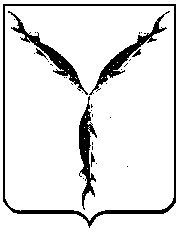 